Ablaufplan zur Erstellung eines Learning Agreements für Studierende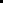 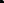 Erasmus online Learning Agreement OLAWichtig: Bitte beginnen Sie mit nachfolgenden Schritte, bevor (!) Sie das online Learning Agreement (OLA) starten.Sie müssen (!) den gesamten Learning Agreement Prozess vor ihrer Abreise abgeschlossen haben! Die Fristen für das Einreichen des OLA sind der 30. Juni (WiSe) und 30. November (SoSe). Kein Learning Agreement bedeutet keine Förderung!  Die Prozesse können ggf. länger dauern, planen Sie daher ausreichend Zeit ein und fangen Sie frühzeitig an. Wenn Sie hier vor Probleme stoßen, melden Sie sich bitte umgehend bei internationales@phil.uni-siegen.de. Änderungen des Learning Agreement sind dann erst wieder an der Partneruniversität möglich. Sie haben dafür maximal 45 Tage Zeit!Wichtig: Bitte beginnen Sie mit nachfolgenden Schritte, bevor (!) Sie das online Learning Agreement (OLA) starten.Sie müssen (!) den gesamten Learning Agreement Prozess vor ihrer Abreise abgeschlossen haben! Die Fristen für das Einreichen des OLA sind der 30. Juni (WiSe) und 30. November (SoSe). Kein Learning Agreement bedeutet keine Förderung!  Die Prozesse können ggf. länger dauern, planen Sie daher ausreichend Zeit ein und fangen Sie frühzeitig an. Wenn Sie hier vor Probleme stoßen, melden Sie sich bitte umgehend bei internationales@phil.uni-siegen.de. Änderungen des Learning Agreement sind dann erst wieder an der Partneruniversität möglich. Sie haben dafür maximal 45 Tage Zeit!Wichtig: Bitte beginnen Sie mit nachfolgenden Schritte, bevor (!) Sie das online Learning Agreement (OLA) starten.Sie müssen (!) den gesamten Learning Agreement Prozess vor ihrer Abreise abgeschlossen haben! Die Fristen für das Einreichen des OLA sind der 30. Juni (WiSe) und 30. November (SoSe). Kein Learning Agreement bedeutet keine Förderung!  Die Prozesse können ggf. länger dauern, planen Sie daher ausreichend Zeit ein und fangen Sie frühzeitig an. Wenn Sie hier vor Probleme stoßen, melden Sie sich bitte umgehend bei internationales@phil.uni-siegen.de. Änderungen des Learning Agreement sind dann erst wieder an der Partneruniversität möglich. Sie haben dafür maximal 45 Tage Zeit!Before MobilityBefore MobilityBefore MobilityKurswahlWählen Sie mit Hilfe des Online-Vorlesungsverzeichnisses der Partneruniversität (Course Catalogue)  Lehrveranstaltungen aus und füllen Sie das Dokument „Learning Agreement Vorschlag“ entsprechend aus. Nutzen Sie dabei das Modulhandbuch ihres Faches oder für Lehramt.Sie können den Anrechnungsvorschlag nur für Lehrveranstaltungen aus ihrem Studienfach machen. Bei Lehramt ist es das Fach, für welches Sie sich beworben haben. Bei allen anderen Lehrveranstaltungen geben Sie bitte, keine Anrechnung an. Sie können diese nach dem Aufenthalt über einen Antrag auf Anrechnung nachträglich anerkennen. Wählen Sie mit Hilfe des Online-Vorlesungsverzeichnisses der Partneruniversität (Course Catalogue)  Lehrveranstaltungen aus und füllen Sie das Dokument „Learning Agreement Vorschlag“ entsprechend aus. Nutzen Sie dabei das Modulhandbuch ihres Faches oder für Lehramt.Sie können den Anrechnungsvorschlag nur für Lehrveranstaltungen aus ihrem Studienfach machen. Bei Lehramt ist es das Fach, für welches Sie sich beworben haben. Bei allen anderen Lehrveranstaltungen geben Sie bitte, keine Anrechnung an. Sie können diese nach dem Aufenthalt über einen Antrag auf Anrechnung nachträglich anerkennen. Kontaktaufnahme und AutorisierungKontaktieren Sie die jeweilige Ansprechperson für Anrechnung  (Fach-BA/MA oder Lehramt). Beachten Sie hierbei bitte die Hinweise zur Kontaktaufnahme in der rechten SpalteM.A. Roads: Kontaktaufnahme über Moodle  und verpflichtender Besuch in der SprechstundeStudiengänge der Geschichte (inklusive Lehramt): Kontaktaufnahme über Moodle und verpflichtender Besuch in der SprechstundeB.A. Sozialwissenschaften (in Europa): Kontaktaufnahme über Moodle Bei allen anderen Fächern: Kontaktaufnahme über E-Mail, kein verpflichtender Besuch in der SprechstundeFreigabe des Learning Agreement in OLASobald die Lehrveranstaltungen und entsprechende Anrechnungen genehmigt wurden, übertragen Sie diese  Ergebnisse (inklusive der Kommentare des Fachvertreters/der Fachvertreterin) bitte in das OLA System  . Der OLA-Beauftragte überprüft die Übereinstimmung der Angaben und gibt ihr Learning Agreement im System entsprechend frei. M.A. Medien und Gesellschaft: Ihnen stehen die Kooperationen der Sozialwissenschaften und Medienwissenschaft für den Austausch offen. Senden Sie daher bitte zusätzlich zur Übertragung ihrer Angaben in das online System (OLA) den vom Fachvertreter*in und dem Fachlichen Prüfungsausschuss unterschriebenen Vordruck an den entsprechenden OLA-Beauftragten (Sowi: Handick/Potthast, Mewi: Stewen/Hoffmann) der von Ihnen gewählten Austauschkooperation.Sobald die Lehrveranstaltungen und entsprechende Anrechnungen genehmigt wurden, übertragen Sie diese  Ergebnisse (inklusive der Kommentare des Fachvertreters/der Fachvertreterin) bitte in das OLA System  . Der OLA-Beauftragte überprüft die Übereinstimmung der Angaben und gibt ihr Learning Agreement im System entsprechend frei. M.A. Medien und Gesellschaft: Ihnen stehen die Kooperationen der Sozialwissenschaften und Medienwissenschaft für den Austausch offen. Senden Sie daher bitte zusätzlich zur Übertragung ihrer Angaben in das online System (OLA) den vom Fachvertreter*in und dem Fachlichen Prüfungsausschuss unterschriebenen Vordruck an den entsprechenden OLA-Beauftragten (Sowi: Handick/Potthast, Mewi: Stewen/Hoffmann) der von Ihnen gewählten Austauschkooperation.Wichtig: Diese Schritte MÜSSEN (!) bis zur Abreise vervollständigt werden! Sonst erhalten Sie KEINE Förderung! Bei Problemen kontaktieren Sie bitte internationales@phil.un-siegen.deWichtig: Diese Schritte MÜSSEN (!) bis zur Abreise vervollständigt werden! Sonst erhalten Sie KEINE Förderung! Bei Problemen kontaktieren Sie bitte internationales@phil.un-siegen.deWichtig: Diese Schritte MÜSSEN (!) bis zur Abreise vervollständigt werden! Sonst erhalten Sie KEINE Förderung! Bei Problemen kontaktieren Sie bitte internationales@phil.un-siegen.deDuring  Mobility – Während des AuslandsaufenthaltsDuring  Mobility – Während des AuslandsaufenthaltsDuring  Mobility – Während des AuslandsaufenthaltsWenn Sie an der Partneruniversität im Ausland sind und Sie möchten Änderungen an ihrem online Learning Agreement OLA vornehmen, führen Sie bitte den o.g. Prozess erneut durch! Sie haben dafür nach Ankunft an der Partneruniversität maximal 45 Tage Zeit!Wenn Sie an der Partneruniversität im Ausland sind und Sie möchten Änderungen an ihrem online Learning Agreement OLA vornehmen, führen Sie bitte den o.g. Prozess erneut durch! Sie haben dafür nach Ankunft an der Partneruniversität maximal 45 Tage Zeit!Wenn Sie an der Partneruniversität im Ausland sind und Sie möchten Änderungen an ihrem online Learning Agreement OLA vornehmen, führen Sie bitte den o.g. Prozess erneut durch! Sie haben dafür nach Ankunft an der Partneruniversität maximal 45 Tage Zeit!After Mobility – Nach dem AuslandsaufenthaltAfter Mobility – Nach dem AuslandsaufenthaltAfter Mobility – Nach dem AuslandsaufenthaltÜbertragung der Leistungen in unisonoReichen Sie den letzten Stand des Learning Agreement aus OLA (inklusive Kommentare) und ihr Transcript of Records (Leistungsübersicht aus dem Ausland) beim Prüfungsamt der Fakultät (Dr. Kai Naumann) oder ZLB ein. Das Prüfungsamt prüft ihre Unterlagen und die Leistungen werden in unisono übertragen.Wenn es Leistungen gibt, die Sie nachträglich anrechnen möchten (z.B. Sprachkurse), folgen Sie bitte dem regulären Prozess für Anrechnung der Fakultät oder des ZLB. Reichen Sie den letzten Stand des Learning Agreement aus OLA (inklusive Kommentare) und ihr Transcript of Records (Leistungsübersicht aus dem Ausland) beim Prüfungsamt der Fakultät (Dr. Kai Naumann) oder ZLB ein. Das Prüfungsamt prüft ihre Unterlagen und die Leistungen werden in unisono übertragen.Wenn es Leistungen gibt, die Sie nachträglich anrechnen möchten (z.B. Sprachkurse), folgen Sie bitte dem regulären Prozess für Anrechnung der Fakultät oder des ZLB. 